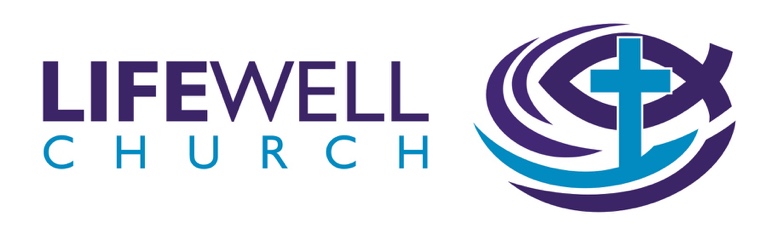 A PASSION FOR LIFE…Part 2 : Intentionally Bible DrivenSession 1Why the journey is needed“God did this so that they would seek him and perhaps reach out for him and find him, though he is not far from any one of us.”Acts 17:27 (NIV)QuestionsHow does knowing that God’s aim for the world is for people to meet Jesus affect our thinking about the purpose of life? Take some time to think about the truth that God is the Creator, Sustainer and Ruler of your life, street and community. How does this give you confidence and what does that mean as you share Jesus with others? It’s amazing that our all-powerful God still chooses to work through us as his principle means of drawing others to Himself. As we reflect upon those in our lives, you could focus on those that live near you. Take some time to write down and share your answers to the following questions: a) What do I know about them? b) What have I done to serve them? It’s okay to acknowledge that you might not have done anything. If that is the case, think about what you might do now. It may be helpful to look over the previous ‘A Passion for Life’ training sessions about how we can ask questions and deepen our conversations with people. How does knowing that there are times when it is okay to exit/shut up make you feel as you journey with people? Have you made assumptions about how open people in your life might be to the gospel? How can we avoid this and ensure we see every encounter we have with others as a divine appointment that can be used in their journey towards Christ? Further Bible Reflection“For it is by grace you have been saved, through faith—and this is not from yourselves, it is the gift of God— not by works, so that no one can boast. For we are God’s handiwork, created in Jesus to do good works, which God prepared in advance for us to do.” Ephesians 2:8-10Context: In Paul's letter to the Ephesians we see clearly how the Sovereign Creator God is the one who is able to reconcile creation, all nations and individuals to himself in Christ.Commentary: Our Christian life is all of grace. We are grace dependant not only for our salvation but also for everything that we might do for God's glory. God brings about in us that which will honour him.Comment: As God's workmanship - his works of art – Think about what it means to do the 'good works' in our daily lives that he has planned beforehand for us to do? Take Home Why not re-watch the video with a notebook open, praying that God will root these principles into your heart. Watch here: apassionforlife.org.uk/ibd1-viewIf you haven’t already done so, think about the people you interact with. You may like to list them, pray for them and plan how you can make progress in: Knowing them Serving them Asking a spiritual question PrayerPraise God that He is Creator, Sustainer and Ruler of the universe. Praise Him for His grace in saving us.Ask God to help you to remember and see that nothing is an accident, God is in control of it all and has purposed you to meet and point others to Jesus. Ask God to draw people around you to Himself and to help you be more willing to join in journeying with them towards life in Jesus. Notes